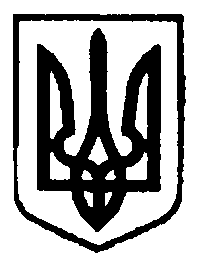 СВІТИЛЬНЯНСЬКА СІЛЬСЬКА РАДАБроварського районуКиївської областіРІШЕННЯС.Світильня„ Про затвердження місцевих податків тазборів на 2017 рік”Керуючись ст. 143 Конституції України, п.12.3 ст.12  Податкового кодексу України  від 02 грудня 2010 року  № 2755-VI  із змінами та доповненнями , відповідно до Закону України   „Про внесення змін до Податкового кодексу України та деяких законодавчих актів України та деяких законів України (щодо податкової реформи)  від  28.12.2014 р №71-VIII, п.24 ст. 26, ст.ст.59,69  Закону України   «Про місцеве самоврядування в Україні»   з метою зміцнення матеріальної та фінансової бази місцевого самоврядування, а також сприяння соціально-економічного розвитку с. Світильня та с.Гребельки сесія  Світильнянської  сільської ради                                                           ВИРІШИЛА :І. Встановити на території  Світильнянської сільської ради місцеві податки і збори 1) Податок на майно, в складі якого :  - податок на нерухоме майно, відмінне від земельної ділянки;  - плата за землю   - транспортний  податок;2)  єдиний  податок3) акцизний  податок  з реалізації суб’єктами господарювання роздрібної  торгівлі підакцизних товарів4) місцевий збір ІІ. Рішення набирає чинності з 01 січня 2017року. ІІІ. Вважати таким, що втратили чинність  з 01.01.2017 року   рішення 3 сесії 7  скликання « Про встановлення місцевих податків та зборів»  від 21 грудня 2015 року   № 14.        ІV. Контроль за виконанням рішення покласти на комісію з питань  бюджету, та комісію із земельних  питань. 			Сільський голова                                  		 О.В.Кругляк02 червня 2016 року.№  63-06-07    Додаток  № 1                                                                           до  рішення  6  сесії 7 скликання                                                                        Світильнянської сільської ради                                                                                      Броварського району Київської області                                                                № 63 від 02.07.2016 року.ПРО ВСТАНОВЛЕННЯ МІСЦЕВИХ ПОДАТКІВ ТА ЗБОРІВРОЗДІЛ І. ПОДАТОК НА МАЙНОПодаток на майно складається:1.Податку на нерухоме майно, відмінне від земельної ділянки;2.Плати за землю3.Транспортний податок1.1. Податку на нерухоме майно, відмінне від земельної ділянки1. Платники податку1.1. Платниками податку є фізичні та юридичні особи, в тому числі нерезиденти, які є власниками об'єктів житлової та/або нежитлової нерухомості.1.2. Визначення платників податку в разі перебування об'єктів житлової та/або нежитлової нерухомості у спільній частковій або спільній сумісній власності кількох осіб:а) якщо об'єкт житлової та/або нежитлової нерухомості перебуває у спільній частковій власності кількох осіб, платником податку є кожна з цих осіб за належну їй частку;б) якщо об'єкт житлової та/або нежитлової нерухомості перебуває у спільній сумісній власності кількох осіб, але не поділений в натурі, платником податку є одна з таких осіб-власників, визначена за їх згодою, якщо інше не встановлено судом;в) якщо об'єкт житлової та/або нежитлової нерухомості перебуває у спільній сумісній власності кількох осіб і поділений між ними в натурі, платником податку є кожна з цих осіб за належну їй частку.2. Об'єкт оподаткування2.1. Об'єктом оподаткування є об'єкт житлової та нежитлової нерухомості, в тому числі його частка.2.2. Не є об'єктом оподаткування:а) об'єкти житлової та нежитлової нерухомості, які перебувають у власності органів державної влади, органів місцевого самоврядування, а також організацій, створених ними в установленому порядку, що повністю утримуються за рахунок відповідного державного бюджету чи місцевого бюджету і є неприбутковими (їх спільній власності);б) об'єкти житлової та нежитлової нерухомості, які розташовані в зонах відчуження та безумовного (обов'язкового) відселення, визначені законом, в тому числі їх частки;в) будівлі дитячих будинків сімейного типу;г) гуртожитки;д) об'єкти нежитлової нерухомості, які використовуються суб'єктами господарювання малого та середнього бізнесу, що провадять свою діяльність в малих архітектурних формах та на ринках;3. База оподаткування3.1. Базою оподаткування є загальна площа об'єкта житлової та нежитлової нерухомості, в тому числі його часток.3.2. База оподаткування об'єктів житлової та нежитлової нерухомості, в тому числі їх часток, які перебувають у власності фізичних осіб, обчислюється контролюючим органом на підставі даних Державного реєстру речових прав на нерухоме майно, що безоплатно надаються органами державної реєстрації прав на нерухоме майно та/або на підставі оригіналів відповідних документів платника податків, зокрема документів на право власності.3.3. База оподаткування об'єктів житлової та нежитлової нерухомості, в тому числі їх часток, що перебувають у власності юридичних осіб, обчислюється такими особами самостійно виходячи із загальної площі кожного окремого об'єкта оподаткування на підставі документів, що підтверджують право власності на такий об'єкт.4 .  Пільги із сплати податку4.1. База оподаткування об'єкта житлової нерухомості, що перебувають у власності фізичної особи платника податку, зменшується:а) для квартири - на 60 кв. метрів;б) для житлового будинку - на 120 кв. метрів;Таке зменшення надається один раз за кожний базовий податковий (звітний) період (рік) застосовується до об'єкта житлової нерухомості, у якій фізична особа – платник податку зареєстрована в установленому законом порядку, або за вибором такого платника до будь якого іншого об'єкта житлової нерухомості, який перебуває в його власності. 5. Ставка податку5.1. Ставки податку встановлюються в таких розмірах за 1 кв.метр житлової площі об'єкта житлової нерухомості:	а) для квартир, житлова площа яких перевищує 60 кв.метрів – 1 відсоток розміру мінімальної заробітної плати, встановленої законом на 1 січня звітного (податкового) року;	б) для житлових будинків, житлова площа яких перевищує 120 кв.метрів - 1 відсоток розміру мінімальної заробітної плати, встановленої законом на 1 січня звітного (податкового) року;	в) для об'єктів нежитлової нерухомості 0,2%.6. Податковий період 6.1. Базовий податковий (звітний) період дорівнює календарному року.7. Порядок обчислення суми податку7.1. Обчислення суми податку з об'єкта/об'єктів оподаткування, які перебувають у власності фізичних осіб, здійснюється контролюючим органом за місцем податкової адреси (місцем реєстрації) власника житлової та/або нежитлової нерухомості виходячи з бази  оподаткування та відповідної ставки податку.Обчислена сума податку розподіляється контролюючим органом пропорційно до питомої ваги загальної площі кожного з об'єктів житлової та/або нежитлової нерухомості.7.2. Податкове/податкові повідомлення-рішення про сплату суми/сум податку на відповідні платіжні реквізити, зокрема, органів місцевого самоврядування за місцезнаходженням кожного з об'єктів житлової та/або нежитлової нерухомості, надсилаються (вручаються) платнику податку контролюючим органом за місцем його податкової адреси (місцем реєстрації) до 1 липня року, що настає за базовим податковим (звітним) періодом (роком).Щодо новоствореного (нововведеного) об'єкта житлової та/або нежитлової нерухомості податок сплачується фізичною особою-платником починаючи з місяця, в якому виникло право власності на такий об'єкт.Контролюючі органи за місцем проживання (реєстрації) платників податку в десятиденний строк інформують відповідні контролюючі органи за місцезнаходженням об'єктів житлової та/або нежитлової нерухомості про надіслані (вручені) платнику податку податкові повідомлення-рішення про сплату податку у порядку, встановленому центральним органом виконавчої влади, що забезпечує формування та реалізує державну податкову і митну політику.Нарахування податку та надсилання (вручення) податкових повідомлень-рішень про сплату податку фізичним особам - нерезидентам здійснюють контролюючі органи за місцезнаходженням об'єктів житлової та/або нежитлової нерухомості, що перебувають у власності таких нерезидентів.7.3. Платники податку мають право звернутися з письмовою заявою до контролюючого органу за місцем проживання (реєстрації) для проведення звірки даних щодо:об'єктів житлової та/або нежитлової нерухомості, в тому числі їх часток, що перебувають у власності платника податку;розміру загальної площі об'єктів житлової та/або нежитлової нерухомості, що перебувають у власності платника податку;права на користування пільгою із сплати податку;розміру ставки податку;нарахованої суми податку.У разі виявлення розбіжностей між даними контролюючих органів та даними, підтвердженими платником податку на підставі оригіналів відповідних документів, зокрема документів на право власності, контролюючий орган за місцем проживання (реєстрації) платника податку проводить перерахунок суми податку і надсилає (вручає) йому нове податкове повідомлення-рішення. Попереднє податкове повідомлення-рішення вважається скасованим (відкликаним).7.4. Органи державної реєстрації прав на нерухоме майно, а також органи, що здійснюють реєстрацію місця проживання фізичних осіб, зобов'язані щоквартально у 15-денний строк після закінчення податкового (звітного) кварталу подавати контролюючим органам відомості, необхідні для розрахунку податку, за місцем розташування такого об'єкта нерухомого майна станом на перше число відповідного кварталу в порядку, визначеному Кабінетом Міністрів України.7.5. Платники податку - юридичні особи самостійно обчислюють суму податку станом на 1 січня звітного року і до 20 лютого цього ж року подають контролюючому органу за місцезнаходженням об'єкта/об'єктів оподаткування декларацію за формою, встановленою у порядку, передбаченому статтею 46 Податкового кодексу України, з розбивкою річної суми рівними частками поквартально.Щодо новоствореного (нововведеного) об'єкта житлової та/або нежитлової нерухомості декларація юридичною особою - платником подається протягом 30 календарних днів з дня виникнення права власності на такий об'єкт, а податок сплачується починаючи з місяця, в якому виникло право власності на такий об'єкт8. Порядок обчислення сум податку в разі зміни власника об'єкта оподаткування податком8.1. У разі переходу права власності на об'єкт оподаткування від одного власника до іншого протягом календарного року податок обчислюється для попереднього власника за період з 1 січня цього року до початку того місяця, в якому він втратив право власності на зазначений об'єкт оподаткування, а для нового власника - починаючи з місяця, в якому виникло право власності.8.2. Контролюючий орган надсилає податкове повідомлення-рішення новому власнику після отримання інформації про перехід права власності.9. Порядок сплати податку9.1. Податок сплачується за місцем розташування об'єкта/об'єктів оподаткування і зараховується до місцевого бюджету згідно з положеннями Бюджетного кодексу України.10. Строки сплати податку10.1. Податкове зобов'язання за звітний рік з податку сплачується:а) фізичними особами - протягом 60 днів з дня вручення податкового повідомлення-рішення;б) юридичними особами - авансовими внесками щокварталу до 30 числа місяця, що наступає за звітним кварталом, які відображаються в річній податковій декларації.11. Контроль11.1. Контроль за правильністю обчислення, своєчасністю сплати податку до бюджету, здійснює орган державної податкової служби.1.2. Плата за землю   1.Загальні положення1.1. Положення про встановлення плати за землю розроблено відповідно до Податкового кодексу України  та є обов’язковим до виконання фізичними та юридичними особами.2. Платники податку2.1. Платниками земельного податку є :        - власники земельних ділянок, земельних часток (паїв);
        - землекористувачі. 3. Об’єкти оподаткування3.1. Об’єктами  оподаткування є :       - земельні ділянки, які перебувають у власності та/або користуванні;
       - земельні частки (паї), які перебувають у власності.4. База оподаткування 4.1. Базою оподаткування є :       - нормативна грошова оцінка земельних ділянок з урахуванням коефіцієнта індексації.       - площа земельних ділянок, нормативну грошову оцінку яких не проведено.5. Ставка земельного податку 5.1. Ставка земельного податку за земельні ділянки, нормативну грошову оцінку яких проведено, (незалежно від  місцезнаходження) встановлюється у розмірі 0,5% від їх нормативної грошової оцінки, а для сільськогосподарських угідь – 0,3% від їх нормативної грошової оцінки.5.2. Ставка податку встановлюється у розмірі 10% від їх нормативної грошової оцінки за земельні ділянки, які перебувають у постійному користуванні суб’єктів господарювання крім державної та комунальної форми власності.5.3. Ставка податку на земельні ділянки розташовані за межами населених пунктів встановлюються в розмірі 0,3% від нормативної грошової оцінки одиниці площі ріллі по області.5.4. Ставка податку на земельні ділянки розташовані за межами населених пунктів під садовим будівництвом в розмірі 5% від нормативної грошової оцінки одиниці площі ріллі по області.6. Пільги щодо сплати земельного податку для фізичних осіб6.1.  Від сплати податку звільняються фізичні особи:1)  інваліди першої  і  другої групи;2)  фізичні особи, які виховують трьох і більше дітей віком до 18 років;3)  пенсіонери (за віком);4)  ветерани війни та особи, на яких поширюється дія Закону України «Про статус ветеранів війни, гарантії їх соціального захисту»;                                                 5) фізичні особи, визнані законом особами, які постраждали внаслідок Чорнобильської катастрофи.6.2. Звільнення від сплати податку за земельні ділянки, передбачене для відповідної категорії фізичних осіб підпунктом 6.1 цієї статті, поширюється на одну земельну ділянку за кожним видом використання у межах граничних норм:1)  для ведення особистого селянського господарства — у розмірі не більш як 2 гектари;2) для будівництва та обслуговування житлового будинку, господарських будівель і споруд (присадибна ділянка): у селах – не більше як 0,25 гектара (в селищах — не більш як 0,15 гектара);3)  для індивідуального дачного будівництва — не більш як 0,10 гектара;4)  для будівництва індивідуальних гаражів — не більш як 0,01 гектара;5)  для ведення садівництва — не більш як 0,12 гектара.7. Пільги щодо сплати податку для юридичних осіб7.1. Від сплати податку звільняються юридичні особи:1) органи місцевого самоврядування, дошкільні та загальноосвітні навчальні заклади незалежно від форм власності і джерел фінансування, заклади культури, освіти, охорони здоров`я, соціального захисту, фізичної культури та спорту, які повністю утримуються за рахунок коштів державного або місцевих бюджетів;2) релігійні організації України, статути (положення) яких зареєстровано у встановленому законом порядку, за земельні ділянки, надані для будівництва і обслуговування культових та інших будівель, необхідних для забезпечення їх діяльності, а також благодійні організації, створені відповідно до закону, діяльність яких не передбачає одержання прибутків.8. Земельні ділянки, які не підлягають оподаткуванню 
земельним податком8.1. Не сплачується податок за:1) землі дорожнього господарства автомобільних доріг загального користування — землі під проїзною частиною, узбіччям, земляним полотном, декоративним озелененням, резервами, кюветами, мостами, штучними спорудами, тунелями, транспортними розв’язками, водопропускними спорудами, підпірними стінками, шумовими екранами, очисними спорудами і розташованими в межах смуг відведення іншими дорожніми спорудами та обладнанням, а також землі, що знаходяться за межами смуг відведення, якщо на них розміщені споруди, що забезпечують функціонування автомобільних доріг;2) земельні ділянки сільськогосподарських підприємств усіх форм власності та фермерських (селянських) господарств, зайняті молодими садами, ягідниками та виноградниками до вступу їх у пору плодоношення, а також гібридними насадженнями, генофондовими  колекціями та розсадниками багаторічних плодових насаджень;3)  земельні ділянки кладовищ, крематоріїв та колумбаріїв;4) земельні ділянки, надані для будівництва і обслуговування культових та інших будівель, необхідних для забезпечення діяльності релігійних організацій    України,    статути (положення)  яких зареєстровано  у встановленому законом порядку.9. Податковий період 9.1. Базовим податковим (звітним) періодом для плати за землю є календарний рік.9.2. Базовий податковий (звітний) рік починається 1 січня і закінчується 31 грудня того ж року.10. Порядок обчислення плати за землю10.1. Підставою для нарахування земельного податку є дані державного земельного кадастру.Центральні органи виконавчої влади, що реалізують державну політику у сфері земельних відносин та у сфері державної реєстрації речових прав на нерухоме майно у сфері будівництва, щомісяця, але не пізніше 10 числа наступного місяця, а також за запитом відповідного контролюючого органу за місцезнаходженням земельної ділянки подають інформацію, необхідну для обчислення і справляння плати за землю, у порядку, встановленому Кабінетом Міністрів України.10.2. Платники плати за землю (крім фізичних осіб) самостійно обчислюють суму податку щороку станом на 1 січня і не пізніше 20 лютого поточного року подають відповідному контролюючому органу за місцезнаходженням земельної ділянки податкову декларацію на поточний рік за встановленою формою, з розбивкою річної суми рівними частками за місяцями.10.3. За ново відведені земельні ділянки або за новоукладеними договорами оренди землі платник плати за землю подає податкову декларацію протягом 20 календарних днів місяця, що настає за звітним.10.4. Нарахування фізичним особам сум податку проводиться контролюючими органами, які видають платникові до 1 липня поточного року податкове повідомлення-рішення про внесення податку за формою, встановленою у порядку визначеному статтею 58 цього Кодексу. У разі переходу права власності на земельну ділянку від одного власника до іншого протягом календарного року податок сплачується попереднім власником за період з 1 січня цього року до початку того місяця, в якому він втратив право власності на зазначену земельну ділянку, а новим власником - починаючи з місяця, в якому у нового власника виникло право власності.У разі переходу права власності на земельну ділянку від одного власника до іншого протягом календарного року контролюючий орган надсилає податкове повідомлення-рішення новому власнику після отримання інформації про перехід права власності.10.5. За земельну ділянку, на якій розташована будівля, що перебуває у спільній власності кількох юридичних або фізичних осіб, податок нараховується з урахуванням при будинкової території кожному з таких осіб:1) у рівних частинах - якщо будівля перебуває у спільній сумісній власності кількох осіб, але не поділена в натурі, або одній з таких осіб-власників, визначеній за їх згодою, якщо інше не встановлено судом;2) пропорційно належній частці кожної особи - якщо будівля перебуває у спільній частковій власності;3) пропорційно належній частці кожної особи - якщо будівля перебуває у спільній сумісній власності і поділена в натурі.11. Строк сплати плати за землю11.1. Власники землі та землекористувачі сплачують плату за землю з дня виникнення права власності або права користування земельною ділянкою. У  разі припинення права власності або права користування земельною ділянкою плата за землю сплачується за фактичний період перебування землі у власності або користуванні у поточному році.11.2. Облік фізичних осіб - платників податку і нарахування відповідних сум проводяться щороку до 1 травня.11.3. Податкове зобов’язання щодо плати за землю, визначене у податковій декларації на поточний рік, сплачується рівними частками власниками та землекористувачами земельних ділянок за місцезнаходженням земельної ділянки за податковий період, який дорівнює календарному місяцю, щомісяця протягом 30 календарних днів, що настають за останнім календарним днем податкового (звітного) місяця.11.4. Податкове зобов’язання з плати за землю, визначене у новій звітній податковій декларації, у тому числі за ново відведені земельні ділянки, сплачується власниками та землекористувачами земельних ділянок за місцезнаходженням земельної ділянки за податковий період, який дорівнює календарному місяцю, щомісяця протягом 30 календарних днів, що настають за останнім календарним днем податкового (звітного) місяця.11.5. Податок фізичними особами сплачується протягом 60 днів з дня вручення податкового повідомлення-рішення.      11.6. При переході права власності на будівлю, споруду (їх частину) податок за земельні ділянки, на яких розташовані такі будівлі, споруди (їх частини), з урахуванням при будинкової території сплачується на загальних підставах з дати державної реєстрації права власності на нерухоме майно.11.7. У разі надання в оренду земельних ділянок (у межах населених пунктів), окремих будівель (споруд) або їх частин власниками та землекористувачами, податок за площі, що надаються в оренду, обчислюється з дати укладення договору оренди земельної ділянки або з дати укладення договору оренди будівель (їх частин).1.3. Транспортний податок1. Платники податку1.1. Платниками транспортного податку є фізичні та юридичні особи, в тім числі нерезиденти, які мають зареєстровані в Україні згідно з чинним законодавством власні легкові автомобілі.2. Об'єкт оподаткування2.1 Об'єктом оподаткування є легкові автомобілі, які використовувалися до 5 років і мають об'єм циліндрів двигуна понад 3000 куб. см.3. База оподаткування3.1 Базою оподаткування є легковий автомобіль, що є об'єктом оподаткування відповідно до пункту 2.1 цього Положення.4. Ставка податку4.1. Ставка податку встановлюється з розрахунку на календарний рік у розмірі 25 000 гривень за кожен легковий автомобіль, що є об'єктом оподаткування відповідно до пункту 2.1 цього Положення.5. Податковий (звітний) період5.1. Базовий податковий (звітний) період дорівнює календарному кварталу.6. Порядок обчислення та сплати податку6.1. Обчислення суми податку з об'єктів оподаткування фізичних осіб здійснюється контролюючим органом за місцем реєстрації платника податку.6.2. Податкові повідомлення – рішення про сплати сум податку та відповідні платіжні реквізити надсилаються платнику податку контролюючим органом за місцем його реєстрації до 1 липня року базового податкового (звітного) періоду (року).Щодо об'єктів оподаткування, придбаних протягом року, податок сплачуться фізичною особою-платником починаючи з місяця, в якому виникло право власності на такий об'єкт. Контролюючий орган надсилає податкове повідомлення – рішення новому власнику після отримання інформації про перехід права власності.Нарахування податку та надсилання (вручення) податкових повідомлення-рішень про сплату податку фізичними особами - нерезедентами здійснюють контролюючі органи за місцем реєстрації об'єктів оподаткування, що перебувають у власності таких нерезидентів.6.3 Платники податку – юридичні особи самостійно обчислюють суму податку станом на 01 січня звітного року і 20 лютого цього ж року подають контролюючому органу за місцем реєстрації об'єкта оподаткування декларацію за встановленою формою.Щодо об'єктів оподаткування, придбаних юридичною особою протягом року, декларація подається протягом місяця з дня виникнення права власності на такий об'єкт, а податок сплачується починаючи з місяця, в якому виникло право власності на такий об'єкт.6.4 У разі переходу права власності на об'єкт оподаткування від одного власника до іншого протягом звітного року податок обчислюється попереднім власником за період з 1 січня цього року до початку того місяця, в якому він втратив право власності на зазначений об'єкт оподаткування – починаючи з місяця, в якому він набув право власності на цей об'єкт.6.5 За об'єктом оподаткування , придбані протягом року, податок сплачується пропорційно кількості місяців, які залишилися до кінця року, починаючи з місяця, в якому проведено реєстрацію транспортного засобу.7. Порядок сплати податку7.1 Податок сплачується за місцем реєстрації об'єктів оподаткування і зараховується до бюджету міста.8.Строки сплати податку8.1 Транспортний податок сплачується:а) фізичними особами - протягом 60 днів з дня вручення податковою повідомлення-рішення;б) юридичними особами – авансовими внесками щокварталу до 30 числа місяця, що наступає, за звітним кварталом, які відображаються в річній податковій декларації.РОЗДІЛ ІІ. ЄДИНИЙ ПОДАТОК2.1. Ставки єдиного податку встановлюються у відсотках (фіксовані ставки) до розміру мінімальної заробітної плати, встановленої законом на 1 січня податкового (звітного) року (далі-мінімальна заробітна плата).2.2. Встановити фіксовані ставки єдиного податку для фізичних осіб - підприємців, які здійснюють господарську діяльність, залежно від виду господарської діяльності, з розрахунку на календарний місяць:- для першої групи платників єдиного податку – 10 відсотків розміру мінімальної заробітної плати;- для другої групи платників єдиного податку – 20 відсотків розміру мінімальної заробітної плати;Відсоткова ставка єдиного податку для платників третьої групи встановлюється в розмірі:2% доходу – у разі сплати податку на додану вартість згідно з Податковим кодексом України;-     4% доходу – у разі включення податку на додану вартість до складу єдиного податку.2.3. У разі здійснення платниками єдиного податку першої та другої груп кількох видів господарської діяльності застосовується максимальний розмір ставки єдиного податку, встановлений для таких видів господарської діяльності.2.4. У разі здійснення платниками єдиного податку першої та другої груп господарської діяльності на територіях більш як однієї сільської, селищної, міської ради або ради об’єднаних територіальних громад, що створені згідно із законом та перспективним планом формування території громад, застосовується максимальний розмір ставки єдиного податку, встановлений ст.293 Податкового кодексу України для відповідної групи таких платників єдиного податку.2.5.  Ставка єдиного податку встановлюється для платників єдиного податку першої – третьої групи (фізичні особи – підприємці) у розмірі 15 % встановлюється у випадках передбачених пунктом 293.4 статті 293 Податкового кодексу України.2.6. База та об’єкт оподаткування, податковий період та інші обов’язкові елементи єдиного податку визначаються згідно із главою 1 розділу XIV Податкового кодексу 2.7. Базовий податковий (звітний) період дорівнює календарному кварталу.2.8. Всі питання не врегульовані цим рішенням регулюються відповідно до норм Податкового кодексу України та діючих нормативно-правових актів.2.9.  Рішення набирає чинності з 01.01.2017 року.РОЗДІЛ ІІІ. АКЦИЗНИЙ ПОДАТОК З РЕАЛІЗАЦІЇ СУБ’ЄКТАМИ ГОСПОДАРЮВАННЯ РОЗДРІБНОЇ ТОРГІВЛІ ПІДАКЦИЗНИХ ТОВАРІВ 1. Загальні положенняПоложення про акцизний податок для підакцизних товарів, реалізованих відповідно до підпункту 213.1.9 пункту 213.1 статті 213 Податкового кодексу України (далі – Положення) розроблено на підставі розділу VI  Податкового кодексу України від 02.12.2010 № 2755-VI (зі змінами і доповненнями).1.2. Це Положення є обов’язковим до виконання суб’єктами господарювання роздрібної торгівлі, які здійснюють реалізацію підакцизних товарів.2. Механізм справляння подотку2.1. Платники податку2.1.1. Відповідно до підпункту 212.1.11 пункту 212.1 статті 212 Податкового кодексу України від 02.12.2010 № 2755-VI (зі змінами і доповненнями) (далі – Кодексу) платником податку є особа-суб’єкт господарювання роздрібної торгівлі, яка здійснює реалізацію підакцизних товарів. 2.1.2. Особи-суб’єкти господарювання роздрібної торгівлі, які здійснюють реалізацію підакцизних товарів, підлягають обов’язковій реєстрації як платники податку контролюючими органами за місцезнаходженням пункту продажу товарів не пізніше граничного терміну подання декларації акцизного податку за місяць, в якому здійснюється господарська діяльність.2.2. Об’єкт оподаткування і база оподаткування податком.2.2.1. Об’єктом оподаткування є операції з реалізації суб’єктами господарювання роздрібної торгівлі підакцизних товарів (виручка від реалізації підакцизних товарів (з податком на додану вартість). 2.2.3. Базою оподаткування є вартість (з податком на додану вартість) підакцизних товарів, що реалізовані відповідно до підпункту 213.1.9 пункту 213.1 статті 213 Кодексу.2.3. Ставки податку.2.3.1. Для підакцизних товарів, реалізованих відповідно до підпункту 213.1.9 пункту 213.1 статті 213  Кодексу, ставки податку встановлюються за рішенням сільської ради у відсотках від вартості (з податком на додану вартість), у розмірі 5 відсотків.3. Порядок обчислення та строки сплати податку3.1. Податковий період.3.1.1. Базовий податковий (звітний) період дорівнює календарному місяцю.3.2. Дата виникнення податкового зобов’язання.3.2.1. Датою виникнення податкових зобов’язань щодо реалізації суб’єктами господарювання роздрібної торгівлі підакцизних товарів є дата здійснення розрахункової операції відповідно до Закону України „Про застосування реєстраторів розрахункових операцій в сфері торгівлі, громадського харчування та послуг“, а у разі реалізації товарів фізичними особами - підприємцями, які сплачують єдиний податок, – є дата надходження оплати за проданий товар.3.3. Порядок і строки сплати податку.3.3.1. Суми податку перераховуються до бюджету суб’єктом господарювання роздрібної торгівлі, який здійснює реалізацію підакцизних товарів, протягом 10 календарних днів, що настають за останнім днем відповідного граничного строку, передбаченого підпункту 49.18.1 пункту 49.18 статті 49 Кодексу для подання податкової декларації за місячний податковий період.3.3.2  Особа-суб’єкт господарювання роздрібної торгівлі, який здійснює реалізацію підакцизних товарів, сплачує податок за місцем здійснення реалізації таких товарів.3.3.3 Суб’єкт господарювання роздрібної торгівлі, який здійснює реалізацію підакцизних товарів подає щомісяця не пізніше 20 числа наступного періоду контролюючому органу за місцем реєстрації декларацію акцизного податку за формою, затвердженою у порядку, встановленому статті 46  Кодексу.4. Відповідальність та контроль4.1. Платники збору, зазначені у пункті 2.1 цього Положення, несуть відповідальність за неподання у встановлені терміни податкової декларації з акцизного податку, до органу державної податкової служби, за правильність обчислення, повноту і своєчасність сплати податку до бюджету відповідно до Податкового кодексу України, інших законодавчих та нормативних актів.РОЗДІЛ ІV. МІСЦЕВИЙ ЗБІР.Платники місцевого збору:Платниками зборуу є фізичні особи, які є власниками об'єктів житлової нерухомості Визначення платників збору в разі перебування об’єктів житлової нерухомості у спільній частковій або спільній сумісній власності кількох осіб:а) якщо об’єкт житлової нерухомості перебуває у спільній частковій власності кількох осіб, платником є кожна з цих осіб за належну їй частку;б) якщо об’єкт житлової нерухомості перебуває у спільній сумісній власності кількох осіб, але не поділений в натурі, платником збору є одна з таких осіб-власників, визначена за їх згодою, якщо інше не встановлене судом;в) якщо об’єкт житлової нерухомості перебуває у спільній сумісній власності кількох осіб і поділений між ними в натурі, платником збуру є кожна з цих осіб за належну їй частку.Ставка місцевого збору на вивезення твердих побутових відходів та вуличного освітлення:Ставка місцевого збору встановлюється сільською радою в розмірі 140 гривень на рік.Податковий період:Базовий податковий (звітний) період дорівнює календарному року.Порядок обчислення суми збору:Обчислення суми збору з об'єктів житлової нерухомості, які знаходяться у власності фізичних осіб, проводиться виконавчим комітетом Світильнянської сільської ради за місцем знаходження об'єкта житлової нерухомості. Платники місцевого збору на підставі документів, що підтверджують їх право власності на об'єкт житлової нерухомості та місце проживання (реєстрації), мають право звернутись до виконавчого комітету Світильнянської сільської ради про виплату місцевого збору або в повному обсязі, або частинами протягом податкового періоду.  Щодо новоствореного (нововведеного) об'єкта житлової нерухомості нарахування місцевого збору починається з дня виникнення права власності на такий об'єкт.Порядок сплати місцевого збору: Місцевий збір сплачується за місцем розташування об'єкта житлової нерухомості на території Світильнянської сільської ради і зараховується до відповідного бюджету згідно з положенням Бюджетного кодексу України відповідними працівниками виконавчого комітету Світильнянської сільської ради.Контроль Контроль за своєчасністю подання податкових декларацій по місцевих податках до органу державної податкової служби, правильністю його обчислення, повноту і своєчасність сплати до бюджету здійснює орган податкової служби.Сільський голова					О.В.Кругляк